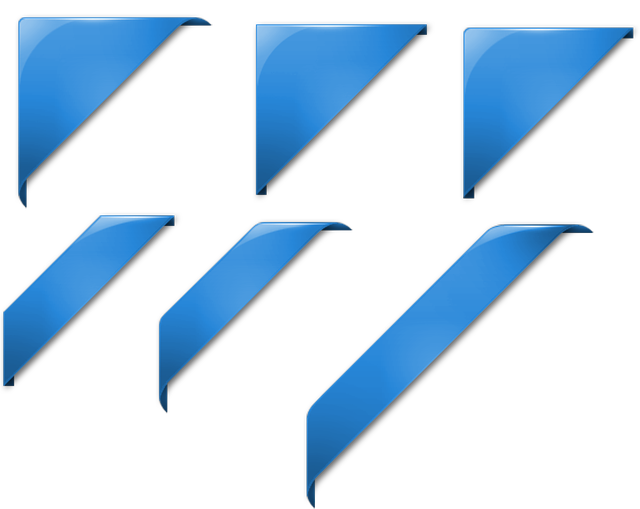 Un pensiero                      per la cura del corpo.               Che è il vero postoin cui viviamo.     Per il/la Sig./Sig.ra  ……………………………………
    Per il seguente rituale  …………………………………………
  Offerto dal/la Sig./Sig.ra ………………………............(inserisci qui nome azienda)Inserisci qui via e n° civico
Inserisci qui citta e zona
Per info e/o prenotazioni chiamare al 000000000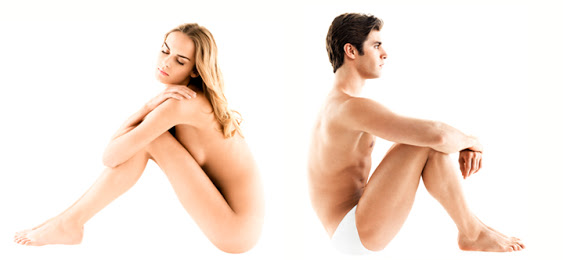 